附件5：毕业生留桂林就业创业系列活动报名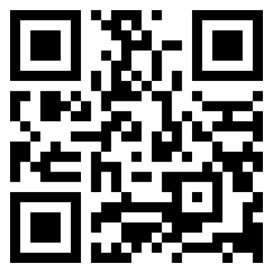 